MODELO DE CURRICULUM/PROYECTO COLEGIAL(Formato obligatorio)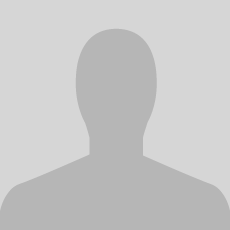 Insertar foto tipo carnet aquíDatos personalesNombreDatos personalesDirecciónDatos personalesTeléfonoDatos personalesCorreo electrónicoTitulación/es solicitadas en la Universidad de Granada por orden de preferencia1)Titulación/es solicitadas en la Universidad de Granada por orden de preferencia2)Titulación/es solicitadas en la Universidad de Granada por orden de preferencia3)Otras)Calificación global de Bachiller/PEvAUCursos, seminarios o talleres a los que ha asistido, indicando fecha, duración y características. Participación en talleres o cursos como olimpiadas matemáticas, talleres de RCP, impresión 3D, etc. Indicar también aquí si ha tenido algún tipo de beca o financiación para su realización.Cursos, seminarios o talleres a los que ha asistido, indicando fecha, duración y características. Participación en talleres o cursos como olimpiadas matemáticas, talleres de RCP, impresión 3D, etc. Indicar también aquí si ha tenido algún tipo de beca o financiación para su realización.Actividades solidarias. Incluir participación con ONGs, reparto de alimentos, visitas a centros de mayores, personas con necesidades especiales, etc.Actividades solidarias. Incluir participación con ONGs, reparto de alimentos, visitas a centros de mayores, personas con necesidades especiales, etc.Conocimiento de idiomas. Indicar el nivel certificado de cada uno de ellos.Conocimiento de idiomas. Indicar el nivel certificado de cada uno de ellos.Actividades culturales (música, teatro, poesía, etc) Mencionar actividades realizadas, indicando tipo de participación, titulaciones, en su caso, conseguidas, incluyendo también asociaciones, clubes o entidades culturales de cualquier tipo de las que forma o haya formado parte. Indicar también aquí si ha tenido algún tipo de beca o financiación para su realización.Actividades culturales (música, teatro, poesía, etc) Mencionar actividades realizadas, indicando tipo de participación, titulaciones, en su caso, conseguidas, incluyendo también asociaciones, clubes o entidades culturales de cualquier tipo de las que forma o haya formado parte. Indicar también aquí si ha tenido algún tipo de beca o financiación para su realización.Actividades deportivas. Mencionar aquellas en las que haya participado, indicando si ha actuado como organizador. Mencionar también asociaciones, clubes o entidades deportivas de las que forma o haya formado parte. Participación en competiciones federadas, indicando edad en el momento de su realización. Deportista de élite. Indicar también aquí si ha tenido algún tipo de beca o financiación para su realización.Actividades deportivas. Mencionar aquellas en las que haya participado, indicando si ha actuado como organizador. Mencionar también asociaciones, clubes o entidades deportivas de las que forma o haya formado parte. Participación en competiciones federadas, indicando edad en el momento de su realización. Deportista de élite. Indicar también aquí si ha tenido algún tipo de beca o financiación para su realización.Otros méritos personales que el solicitante desee destacar.Otros méritos personales que el solicitante desee destacar.Viajes, estancias en el extranjero, rutas o expediciones en las que haya participado (No incluir viajes familiares o vacacionales).Viajes, estancias en el extranjero, rutas o expediciones en las que haya participado (No incluir viajes familiares o vacacionales).Proyecto Colegial. Actividades y oportunidades que espera encontrar en el Colegio, así como aquellas otras que le gustaría proponer y desarrollar. Este apartado es de especial relevancia y debe incluir:a) Motivaciones para estudiar en la Universidad de Granada. b) Motivaciones para vivir en el Colegio Mayor Isabel la Católica.c) Proyecto colegial, incluyendo actividades y oportunidades que espera encontrar en el Colegio, así como aquellas otras que le gustaría proponer y desarrollar.Proyecto Colegial. Actividades y oportunidades que espera encontrar en el Colegio, así como aquellas otras que le gustaría proponer y desarrollar. Este apartado es de especial relevancia y debe incluir:a) Motivaciones para estudiar en la Universidad de Granada. b) Motivaciones para vivir en el Colegio Mayor Isabel la Católica.c) Proyecto colegial, incluyendo actividades y oportunidades que espera encontrar en el Colegio, así como aquellas otras que le gustaría proponer y desarrollar.